               	                                          						                              ZLÍNSKÝ KRAJSKÝ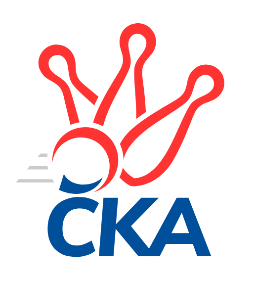  KUŽELKÁŘSKÝ SVAZ                                                                                               Zlín   19.11.2022ZPRAVODAJ ZLÍNSKÉHO KRAJSKÉHO PŘEBORU2022-20238. kolo TJ Kelč	- VKK Vsetín B	6:2	2572:2422	7.0:5.0	18.11. TJ Valašské Meziříčí C	- KC Zlín C	3:5	2635:2679	5.0:7.0	18.11. KK Kroměříž B	- SC Bylnice	2:6	2241:2323	4.5:7.5	18.11. TJ Jiskra Otrokovice B	- KK Camo Slavičín B	6:2	2618:2554	6.5:5.5	19.11. TJ Sokol Machová 	- TJ Bojkovice Krons	5:3	2774:2527	7.0:5.0	19.11. KK Camo Slavičín A	- TJ Gumárny Zubří	4:4	2743:2735	5.0:7.0	19.11.Tabulka družstev:	1.	TJ Kelč	8	7	0	1	43.0 : 21.0 	50.0 : 46.0 	 2595	14	2.	KK Camo Slavičín A	8	6	1	1	42.5 : 21.5 	59.5 : 36.5 	 2581	13	3.	TJ Gumárny Zubří	8	5	1	2	42.0 : 22.0 	66.0 : 30.0 	 2679	11	4.	SC Bylnice	8	5	1	2	41.0 : 23.0 	53.5 : 42.5 	 2483	11	5.	KC Zlín C	8	5	0	3	37.5 : 26.5 	52.5 : 43.5 	 2670	10	6.	TJ Bojkovice Krons	8	4	1	3	34.0 : 30.0 	55.5 : 40.5 	 2618	9	7.	TJ Sokol Machová	8	4	0	4	31.0 : 33.0 	45.0 : 51.0 	 2617	8	8.	KK Camo Slavičín B	8	3	0	5	30.0 : 34.0 	53.5 : 42.5 	 2537	6	9.	TJ Valašské Meziříčí C	8	2	0	6	25.0 : 39.0 	41.5 : 54.5 	 2557	4	10.	VKK Vsetín B	7	1	1	5	16.0 : 40.0 	29.0 : 55.0 	 2402	3	11.	KK Kroměříž B	8	1	1	6	17.0 : 47.0 	25.5 : 70.5 	 2334	3	12.	TJ Jiskra Otrokovice B	7	1	0	6	17.0 : 39.0 	32.5 : 51.5 	 2501	2Program dalšího kola:9. kolo25.11.2022	pá	17:00	TJ Bojkovice Krons - TJ Kelč	25.11.2022	pá	18:00	KC Zlín C - KK Kroměříž B	25.11.2022	pá	19:00	VKK Vsetín B - TJ Valašské Meziříčí C	26.11.2022	so	15:00	KK Camo Slavičín B - TJ Sokol Machová 	26.11.2022	so	17:30	SC Bylnice - KK Camo Slavičín A		 TJ Kelč	2572	6:2	2422	VKK Vsetín B	Antonín Plesník	 	 188 	 225 		413 	 1:1 	 396 	 	213 	 183		Jiří Plášek	Zdeněk Chvatík	 	 212 	 254 		466 	 1:1 	 417 	 	215 	 202		Martin Kovács	Pavel Chvatík	 	 213 	 222 		435 	 2:0 	 384 	 	195 	 189		Radim Metelka	Petr Pavelka	 	 218 	 211 		429 	 2:0 	 374 	 	185 	 189		Karel Navrátil	Miroslav Pavelka	 	 196 	 214 		410 	 1:1 	 413 	 	186 	 227		Miroslav Kubík	Tomáš Vybíral	 	 206 	 213 		419 	 0:2 	 438 	 	211 	 227		Vlastimil Kancnerrozhodčí: Miroslav Pavelka	 TJ Valašské Meziříčí C	2635	3:5	2679	KC Zlín C	Petr Jandík	 	 203 	 217 		420 	 0:2 	 490 	 	237 	 253		Lenka Nováčková	Jiří Hrabovský	 	 249 	 207 		456 	 1:1 	 439 	 	209 	 230		Filip Mlčoch	Miroslav Volek	 	 244 	 206 		450 	 1:1 	 442 	 	204 	 238		Pavel Struhař	František Fojtík	 	 241 	 195 		436 	 2:0 	 400 	 	212 	 188		Karolina Toncarová	Miloslav Plesník	 	 198 	 231 		429 	 0:2 	 448 	 	213 	 235		Jaroslav Trochta	Radek Olejník	 	 216 	 228 		444 	 1:1 	 460 	 	239 	 221		Dita Trochtovározhodčí: Jaroslav Zajíček	 KK Kroměříž B	2241	2:6	2323	SC Bylnice	Lenka Haboňová	 	 208 	 197 		405 	 2:0 	 353 	 	162 	 191		Ondřej Masař	Viktor Vaculík	 	 170 	 204 		374 	 1.5:0.5 	 359 	 	170 	 189		Jaroslav Slováček	František Nedopil	 	 179 	 174 		353 	 0:2 	 398 	 	198 	 200		Josef Bařinka	Martin Novotný	 	 188 	 197 		385 	 1:1 	 396 	 	201 	 195		Alois Beňo	Josef Vaculík	 	 203 	 165 		368 	 0:2 	 413 	 	206 	 207		Lubomír Zábel	Oldřich Křen	 	 180 	 176 		356 	 0:2 	 404 	 	199 	 205		Stanislav Horečnýrozhodčí: Pavel Vyskočil	 TJ Jiskra Otrokovice B	2618	6:2	2554	KK Camo Slavičín B	Pavel Jurásek	 	 232 	 223 		455 	 2:0 	 377 	 	204 	 173		Rostislav Studeník	Kateřina Ondrouchová	 	 219 	 230 		449 	 2:0 	 413 	 	203 	 210		Jakub Havrlant	Martin Růžička *1	 	 199 	 217 		416 	 0.5:1.5 	 423 	 	206 	 217		Ondřej Fojtík	Hana Jonášková	 	 219 	 207 		426 	 1:1 	 425 	 	190 	 235		Ivana Bartošová	Zdeněk Drlík	 	 219 	 256 		475 	 1:1 	 462 	 	253 	 209		Dušan Tománek	Michael Divílek st.	 	 196 	 201 		397 	 0:2 	 454 	 	236 	 218		Michal Petrášrozhodčí: Michael Divílek ml.střídání: *1 od 42. hodu Lukáš Sabák	 TJ Sokol Machová 	2774	5:3	2527	TJ Bojkovice Krons	Milan Dovrtěl	 	 210 	 232 		442 	 1:1 	 444 	 	231 	 213		Michal Ondrušek	Josef Benek	 	 217 	 214 		431 	 0:2 	 469 	 	225 	 244		Jan Lahuta	Eliška Hrančíková	 	 263 	 206 		469 	 2:0 	 383 	 	199 	 184		David Hanke	Roman Škrabal	 	 214 	 203 		417 	 0:2 	 437 	 	218 	 219		Jakub Lahuta	Roman Hrančík	 	 271 	 266 		537 	 2:0 	 383 	 	192 	 191		Radomír Kozáček	Vlastimil Brázdil	 	 242 	 236 		478 	 2:0 	 411 	 	209 	 202		Jiří Kafkarozhodčí: Husek Bohuslav	 KK Camo Slavičín A	2743	4:4	2735	TJ Gumárny Zubří	Jakub Pekárek	 	 235 	 270 		505 	 1:1 	 468 	 	238 	 230		Miroslav Macháček	Rudolf Fojtík	 	 226 	 226 		452 	 0:2 	 469 	 	237 	 232		Ludmila Satinská	Karel Kabela *1	 	 209 	 231 		440 	 1:1 	 464 	 	242 	 222		Martin Štěpánek	Libor Pekárek	 	 245 	 216 		461 	 0:2 	 486 	 	256 	 230		Jiří Satinský	Radek Rak	 	 239 	 211 		450 	 1:1 	 456 	 	226 	 230		Tomáš Stodůlka	Erik Jadavan	 	 216 	 219 		435 	 2:0 	 392 	 	185 	 207		Radek Vetyškarozhodčí:  Vedoucí družstevstřídání: *1 od 47. hodu Petr PeléšekPořadí jednotlivců:	jméno hráče	družstvo	celkem	plné	dorážka	chyby	poměr kuž.	Maximum	1.	Roman Hrančík 	TJ Sokol Machová 	475.13	311.5	163.6	1.3	4/4	(537)	2.	Jakub Pekárek 	KK Camo Slavičín A	465.87	309.5	156.3	2.1	3/4	(505)	3.	Jiří Satinský 	TJ Gumárny Zubří	463.33	302.5	160.8	4.9	3/3	(486)	4.	Pavel Chvatík 	TJ Kelč	462.75	313.5	149.3	6.1	5/5	(525)	5.	Jan Lahuta 	TJ Bojkovice Krons	461.17	314.0	147.2	3.3	5/5	(495)	6.	Ludmila Satinská 	TJ Gumárny Zubří	461.00	314.5	146.5	3.3	3/3	(477)	7.	Lenka Nováčková 	KC Zlín C	457.94	312.8	145.1	2.6	6/6	(490)	8.	Martin Štěpánek 	TJ Gumárny Zubří	455.83	308.4	147.4	5.2	3/3	(472)	9.	Petr Mňačko 	KC Zlín C	453.00	311.8	141.2	5.8	4/6	(498)	10.	Vlastimil Brázdil 	TJ Sokol Machová 	452.81	303.6	149.2	3.2	4/4	(485)	11.	Pavla Žádníková 	KC Zlín C	452.50	312.3	140.3	4.3	4/6	(466)	12.	Miroslav Macháček 	TJ Gumárny Zubří	449.20	302.8	146.4	5.8	3/3	(468)	13.	Jiří Kafka 	TJ Bojkovice Krons	449.00	302.6	146.4	5.5	4/5	(485)	14.	Pavel Struhař 	KC Zlín C	448.11	304.4	143.7	5.1	6/6	(476)	15.	Tomáš Vybíral 	TJ Kelč	447.80	307.1	140.7	5.4	5/5	(495)	16.	Jaroslav Trochta 	KC Zlín C	447.72	307.7	140.1	6.7	6/6	(467)	17.	Eliška Hrančíková 	TJ Sokol Machová 	446.13	297.8	148.4	6.1	4/4	(483)	18.	Tomáš Stodůlka 	TJ Gumárny Zubří	444.33	301.9	142.4	6.8	3/3	(456)	19.	Michal Petráš 	KK Camo Slavičín B	443.33	306.7	136.7	6.3	6/6	(478)	20.	Vlastimil Kancner 	VKK Vsetín B	442.63	306.0	136.6	5.8	4/4	(474)	21.	Dušan Tománek 	KK Camo Slavičín B	437.70	300.1	137.6	7.5	5/6	(462)	22.	Jakub Lahuta 	TJ Bojkovice Krons	437.50	300.3	137.3	5.6	4/5	(494)	23.	Josef Bařinka 	SC Bylnice	437.30	303.2	134.1	5.4	5/5	(463)	24.	Jiří Hrabovský 	TJ Valašské Meziříčí C	436.38	304.1	132.3	6.4	4/4	(502)	25.	Milan Dovrtěl 	TJ Sokol Machová 	434.94	301.7	133.3	5.6	4/4	(469)	26.	Robert Řihák 	KK Camo Slavičín B	434.90	294.2	140.7	5.5	5/6	(466)	27.	Petr Pavelka 	TJ Kelč	434.75	295.5	139.3	6.8	5/5	(484)	28.	Zdeněk Chvatík 	TJ Kelč	433.45	304.0	129.5	8.0	5/5	(466)	29.	Michal Ondrušek 	TJ Bojkovice Krons	433.20	301.7	131.5	6.6	5/5	(454)	30.	Alois Beňo 	SC Bylnice	433.05	299.2	133.9	4.3	5/5	(455)	31.	Michael Divílek  st.	TJ Jiskra Otrokovice B	430.30	312.3	118.0	10.8	5/5	(467)	32.	Miloslav Plesník 	TJ Valašské Meziříčí C	430.25	300.3	130.0	8.6	4/4	(484)	33.	Ondřej Fojtík 	KK Camo Slavičín B	429.60	304.8	124.8	9.0	5/6	(468)	34.	Lubomír Zábel 	SC Bylnice	429.50	291.8	137.7	5.6	5/5	(467)	35.	Petr Cahlík 	TJ Valašské Meziříčí C	429.00	294.0	135.0	5.8	4/4	(454)	36.	Miroslav Volek 	TJ Valašské Meziříčí C	428.56	297.3	131.3	6.5	4/4	(457)	37.	Karel Kabela 	KK Camo Slavičín A	427.67	294.3	133.3	4.7	3/4	(455)	38.	Petr Peléšek 	KK Camo Slavičín A	425.67	296.8	128.9	6.2	3/4	(462)	39.	Radek Olejník 	TJ Valašské Meziříčí C	424.42	291.4	133.0	5.4	3/4	(485)	40.	David Hanke 	TJ Bojkovice Krons	424.38	306.0	118.4	8.0	4/5	(449)	41.	Martin Kovács 	VKK Vsetín B	424.22	296.9	127.3	7.6	3/4	(444)	42.	Radomír Kozáček 	TJ Bojkovice Krons	423.80	294.0	129.8	8.0	5/5	(459)	43.	Richard Ťulpa 	KK Camo Slavičín A	423.38	285.1	138.3	3.4	4/4	(456)	44.	Ota Adámek 	TJ Gumárny Zubří	422.67	295.8	126.9	6.3	2/3	(461)	45.	Radek Rak 	KK Camo Slavičín A	419.50	298.1	121.4	7.1	4/4	(457)	46.	Petr Jandík 	TJ Valašské Meziříčí C	417.83	290.8	127.1	6.7	4/4	(449)	47.	Stanislav Poledňák 	KK Kroměříž B	417.33	290.6	126.8	7.9	4/4	(453)	48.	Antonín Plesník 	TJ Kelč	416.85	297.1	119.8	8.1	5/5	(440)	49.	Lenka Haboňová 	KK Kroměříž B	416.50	292.7	123.8	8.8	4/4	(449)	50.	Karolina Toncarová 	KC Zlín C	414.80	289.0	125.8	9.6	5/6	(449)	51.	Rudolf Fojtík 	KK Camo Slavičín A	414.50	297.0	117.6	7.4	4/4	(487)	52.	Kateřina Ondrouchová 	TJ Jiskra Otrokovice B	414.47	288.5	126.0	6.4	5/5	(449)	53.	Miroslav Kubík 	VKK Vsetín B	412.33	294.8	117.6	8.0	4/4	(444)	54.	Martin Růžička 	TJ Jiskra Otrokovice B	411.75	293.8	118.0	9.3	4/5	(441)	55.	Radek Vetyška 	TJ Gumárny Zubří	409.67	275.8	133.8	8.5	2/3	(443)	56.	Josef Benek 	TJ Sokol Machová 	408.63	292.5	116.1	10.2	4/4	(431)	57.	Hana Jonášková 	TJ Jiskra Otrokovice B	407.38	286.8	120.6	8.4	4/5	(449)	58.	Stanislav Horečný 	SC Bylnice	406.73	289.5	117.3	9.7	5/5	(449)	59.	Rostislav Studeník 	KK Camo Slavičín B	402.20	288.2	114.0	10.8	5/6	(428)	60.	Viktor Vaculík 	KK Kroměříž B	401.90	285.5	116.5	11.0	4/4	(422)	61.	Jiří Plášek 	VKK Vsetín B	401.89	290.3	111.6	8.2	3/4	(424)	62.	Miroslav Pavelka 	TJ Kelč	399.40	282.8	116.6	8.8	5/5	(441)	63.	Martin Novotný 	KK Kroměříž B	395.25	295.7	99.6	13.6	3/4	(412)	64.	Radim Metelka 	VKK Vsetín B	393.00	284.7	108.3	9.5	3/4	(448)	65.	Jaroslav Slováček 	SC Bylnice	389.50	276.4	113.1	12.8	4/5	(439)	66.	Jakub Pavlištík 	TJ Sokol Machová 	381.67	283.0	98.7	17.3	3/4	(405)	67.	Oldřich Křen 	KK Kroměříž B	377.38	272.4	104.9	13.9	4/4	(397)	68.	Ondřej Masař 	SC Bylnice	375.00	262.8	112.3	11.5	4/5	(406)	69.	Karel Navrátil 	VKK Vsetín B	371.33	274.0	97.3	15.0	3/4	(423)	70.	Tomáš Hnátek 	VKK Vsetín B	365.56	266.8	98.8	16.3	3/4	(419)	71.	František Nedopil 	KK Kroměříž B	328.42	241.5	86.9	20.5	3/4	(353)		Dita Trochtová 	KC Zlín C	457.67	297.7	160.0	4.3	3/6	(472)		Pavel Jurásek 	TJ Jiskra Otrokovice B	457.56	305.1	152.4	6.7	3/5	(511)		Erik Jadavan 	KK Camo Slavičín A	454.75	303.3	151.5	5.8	1/4	(485)		Libor Pekárek 	KK Camo Slavičín A	448.00	298.4	149.6	5.8	2/4	(478)		Barbora Divílková  st.	TJ Jiskra Otrokovice B	446.00	303.0	143.0	6.0	1/5	(446)		Filip Mlčoch 	KC Zlín C	442.00	303.7	138.3	6.7	3/6	(454)		Zdeněk Drlík 	TJ Jiskra Otrokovice B	441.33	304.3	137.0	6.7	3/5	(475)		Ladislav Strnad 	SC Bylnice	438.50	305.5	133.0	7.5	1/5	(446)		Petr Foltýn 	VKK Vsetín B	438.00	296.0	142.0	5.0	1/4	(438)		Miloš Jandík 	TJ Valašské Meziříčí C	434.75	294.3	140.5	5.5	2/4	(465)		Jan Lahuta 	TJ Bojkovice Krons	428.00	283.0	145.0	7.0	1/5	(428)		Michal Machala 	TJ Bojkovice Krons	424.50	295.2	129.3	9.7	3/5	(483)		Čestmír Pekárek 	KK Camo Slavičín A	423.00	290.0	133.0	4.0	1/4	(423)		Martin Adam 	TJ Gumárny Zubří	423.00	310.0	113.0	16.0	1/3	(423)		Ivana Bartošová 	KK Camo Slavičín B	422.67	300.0	122.7	8.3	3/6	(444)		Jozef Kundrata 	TJ Bojkovice Krons	420.33	295.8	124.5	9.2	3/5	(437)		Michal Pecl 	SC Bylnice	417.50	294.0	123.5	11.0	2/5	(422)		Miroslav Macega 	TJ Jiskra Otrokovice B	413.50	277.0	136.5	6.5	2/5	(444)		Roman Škrabal 	TJ Sokol Machová 	413.38	293.6	119.8	9.8	2/4	(448)		Petr Hanousek 	KK Camo Slavičín B	413.33	291.7	121.7	9.0	3/6	(461)		Vlastimil Lahuta 	TJ Bojkovice Krons	412.00	289.0	123.0	7.0	1/5	(412)		Jakub Havrlant 	KK Camo Slavičín B	412.00	290.5	121.5	11.3	3/6	(437)		Ondřej Novák 	SC Bylnice	410.50	289.0	121.5	8.5	2/5	(435)		František Fojtík 	TJ Valašské Meziříčí C	410.33	286.3	124.0	11.3	1/4	(436)		Miroslav Ševeček 	TJ Sokol Machová 	401.50	293.5	108.0	12.5	2/4	(405)		Václav Zeman 	TJ Gumárny Zubří	398.00	281.0	117.0	9.0	1/3	(416)		Josef Vaculík 	KK Kroměříž B	389.50	274.0	115.5	14.5	2/4	(411)		Lukáš Sabák 	TJ Jiskra Otrokovice B	386.00	256.0	130.0	10.5	2/5	(437)		Jitka Bětíková 	TJ Jiskra Otrokovice B	375.00	268.0	107.0	11.8	3/5	(404)		Martin Orság 	VKK Vsetín B	374.00	287.0	87.0	15.0	1/4	(374)		Petr Spurný 	VKK Vsetín B	328.00	248.0	80.0	12.0	1/4	(328)		Jan Růžička 	KK Kroměříž B	327.25	238.8	88.5	20.0	2/4	(336)Sportovně technické informace:Starty náhradníků:registrační číslo	jméno a příjmení 	datum startu 	družstvo	číslo startu25969	Filip Mlčoch	18.11.2022	KC Zlín C	3x
Hráči dopsaní na soupisku:registrační číslo	jméno a příjmení 	datum startu 	družstvo	Zpracoval: Radim Abrahám      e-mail: stk.kks-zlin@seznam.cz    mobil: 725 505 640        http://www.kksz-kuzelky.czAktuální výsledky najdete na webových stránkách: http://www.kuzelky.com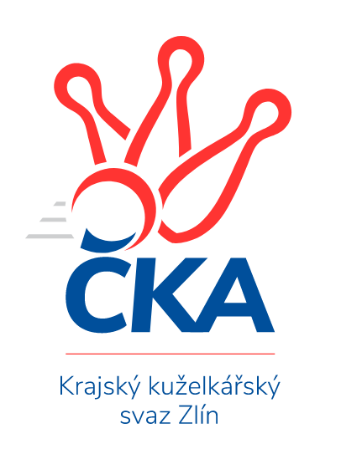 Nejlepší šestka kola - absolutněNejlepší šestka kola - absolutněNejlepší šestka kola - absolutněNejlepší šestka kola - absolutněNejlepší šestka kola - dle průměru kuželenNejlepší šestka kola - dle průměru kuželenNejlepší šestka kola - dle průměru kuželenNejlepší šestka kola - dle průměru kuželenNejlepší šestka kola - dle průměru kuželenPočetJménoNázev týmuVýkonPočetJménoNázev týmuPrůměr (%)Výkon5xRoman HrančíkMachová5376xRoman HrančíkMachová123.835375xJakub PekárekSlavičín A5054xJakub PekárekSlavičín A114.495052xLenka NováčkováZlín C4902xLenka NováčkováZlín C111.134902xJiří SatinskýZubří4862xVlastimil BrázdilMachová110.224783xVlastimil BrázdilMachová4782xJiří SatinskýZubří110.184862xZdeněk DrlíkOtrokovice B4751xZdeněk DrlíkOtrokovice B110.09475